To enter Recovery mode:Use an Ethernet cable to connect the gateway to your computer. (Recovery mode is
not supported on USBnet.)Press “Reset” button over 7-10s. (Release the button when the Power LED flashes amber.)Launch your browser and enter the IP address and port number
http://192.168.13.31:9191 or https://192.168.13.31:9443, you will enter to Recovery mode as below: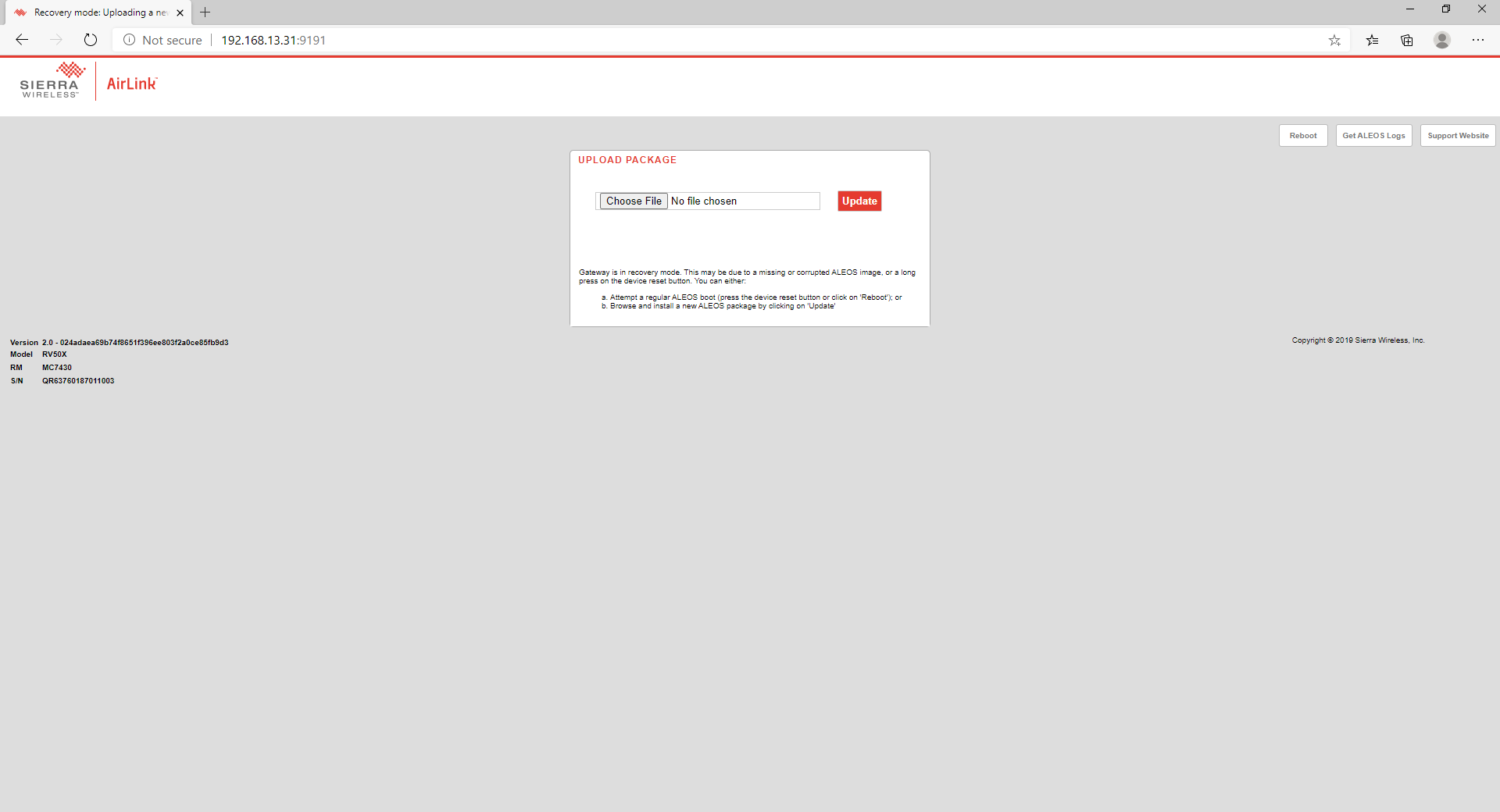 Choose Aleos firmware -> press Update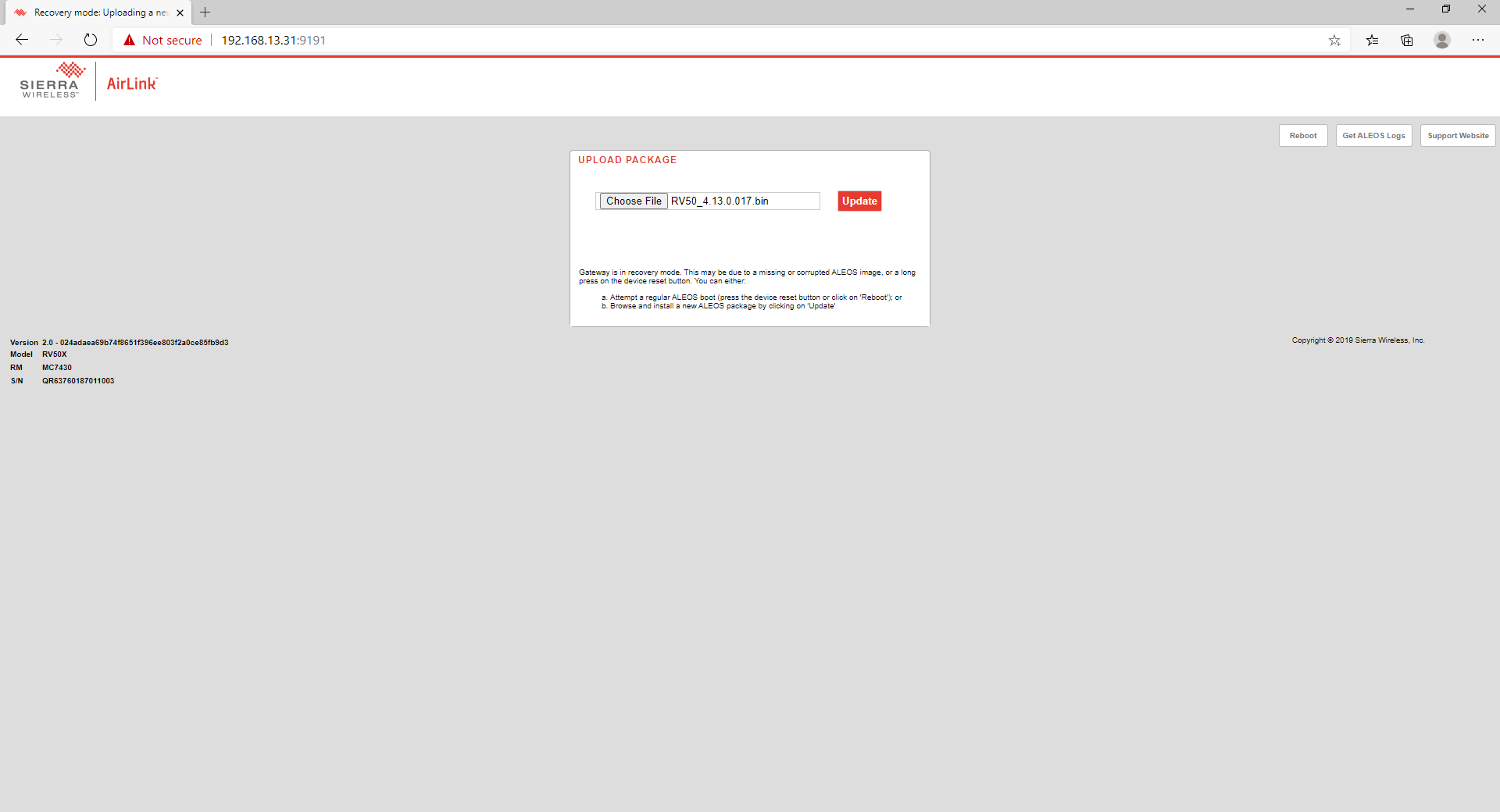 Wait for firmware installing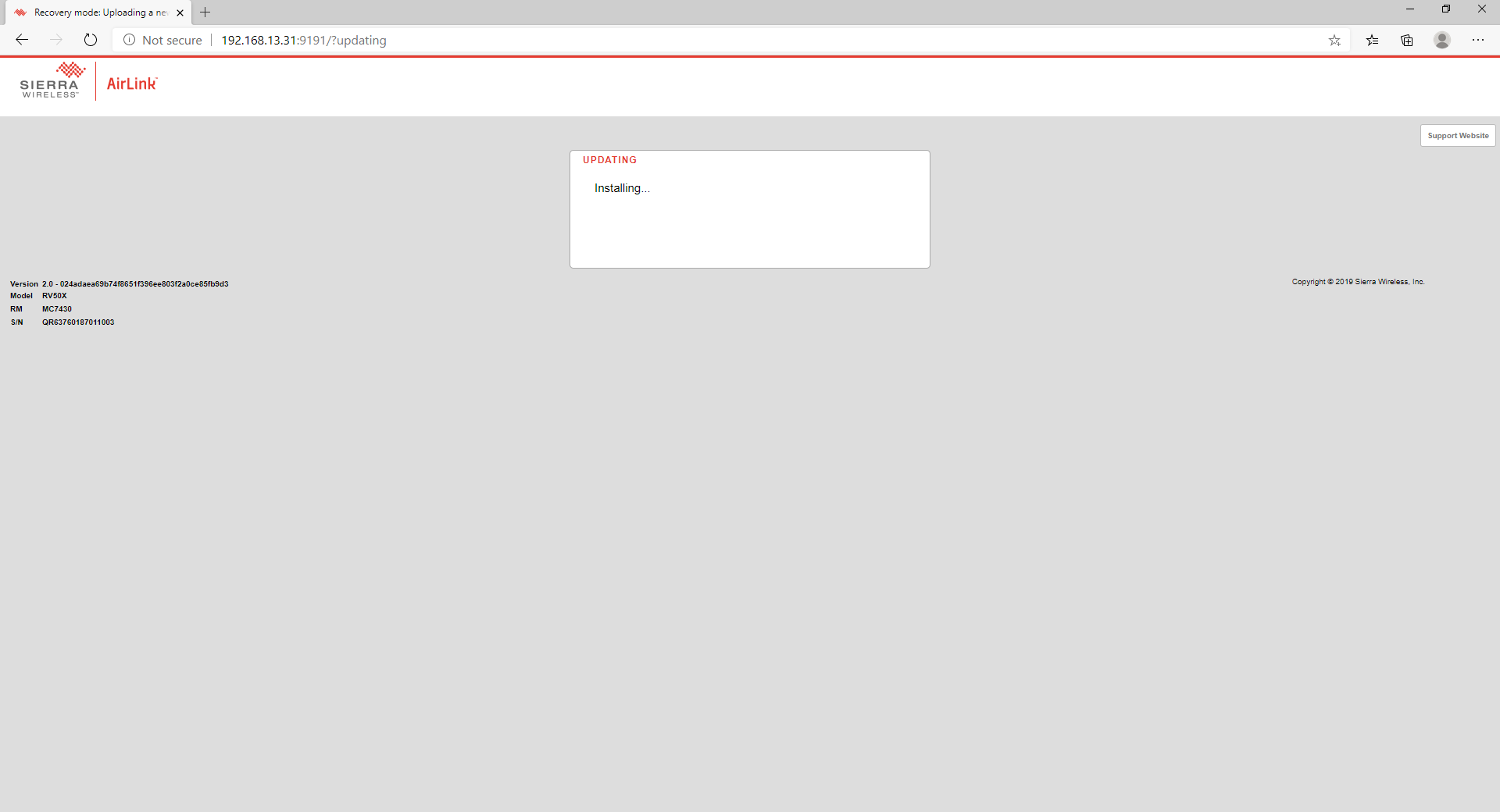 After a minute, the screen is as below, press Reboot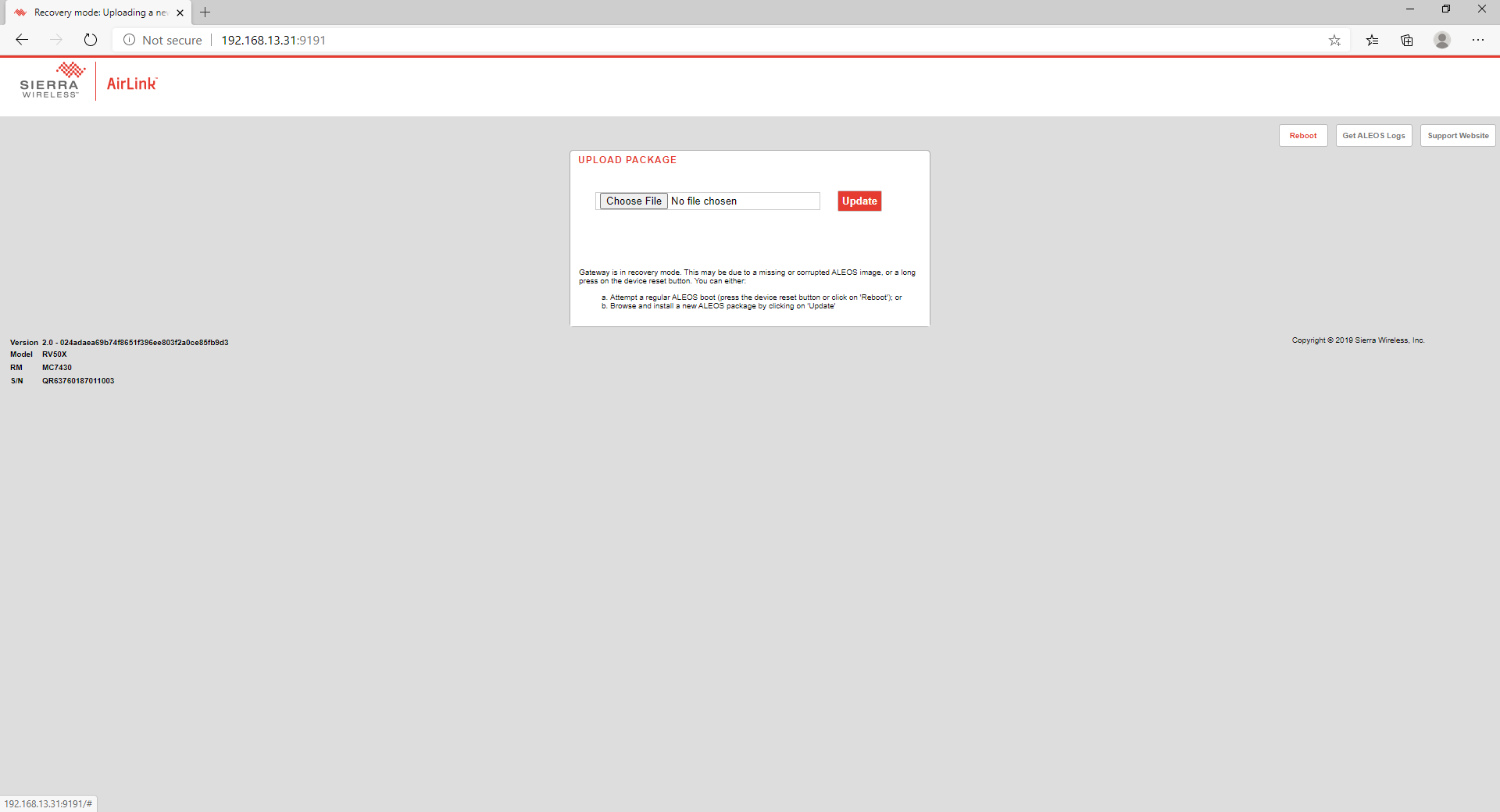 Wait device is rebooted, select Software and Firmware, and upgrade Radio firmware again.